Логоритміка 23.05.-27.05.2022ДатаУрокТема, матеріалиЛогоритмікаТема: Логоритмічна вправа «Бегемотики».Перейдіть за посиланням та виконайте вправи: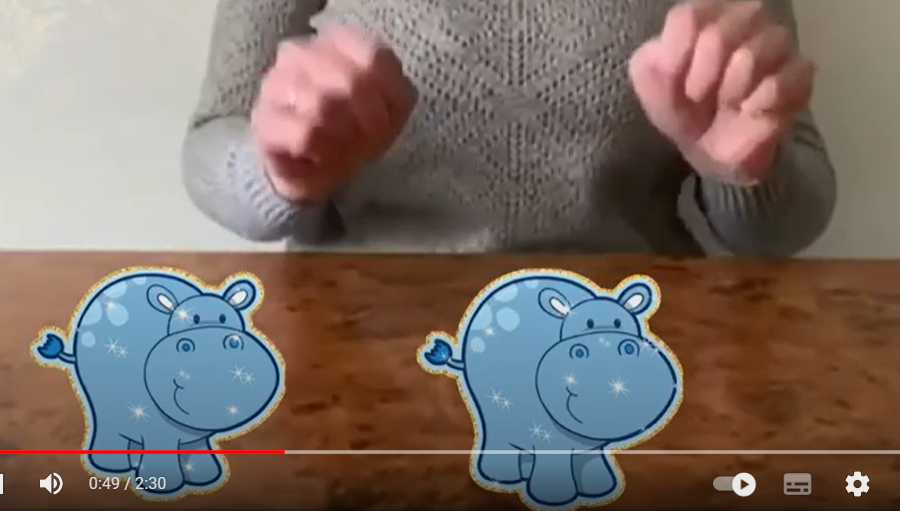 https://www.youtube.com/watch?v=etf0HPx345QТема: Музично-ритмічна гра для розвитку уваги та відчуття ритму.Перейдіть за посиланням та виконайте вправи: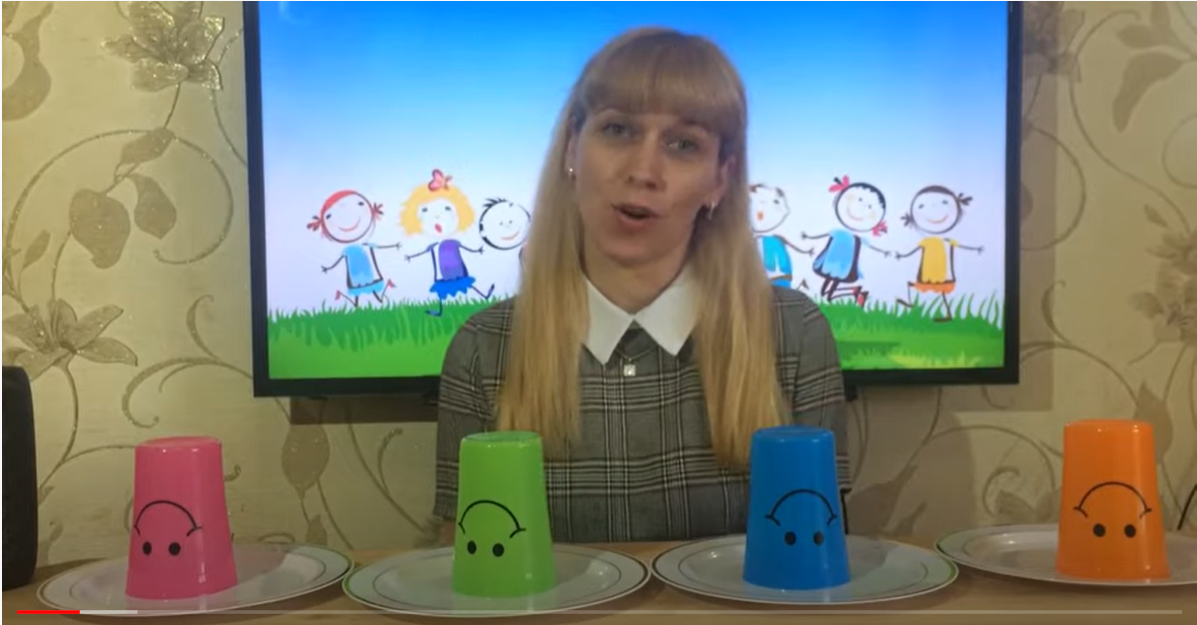 https://www.youtube.com/watch?v=LiRje03f0jwТема: Рухлива гра «Пройдись як…»Перейдіть за посиланням та виконайте вправи: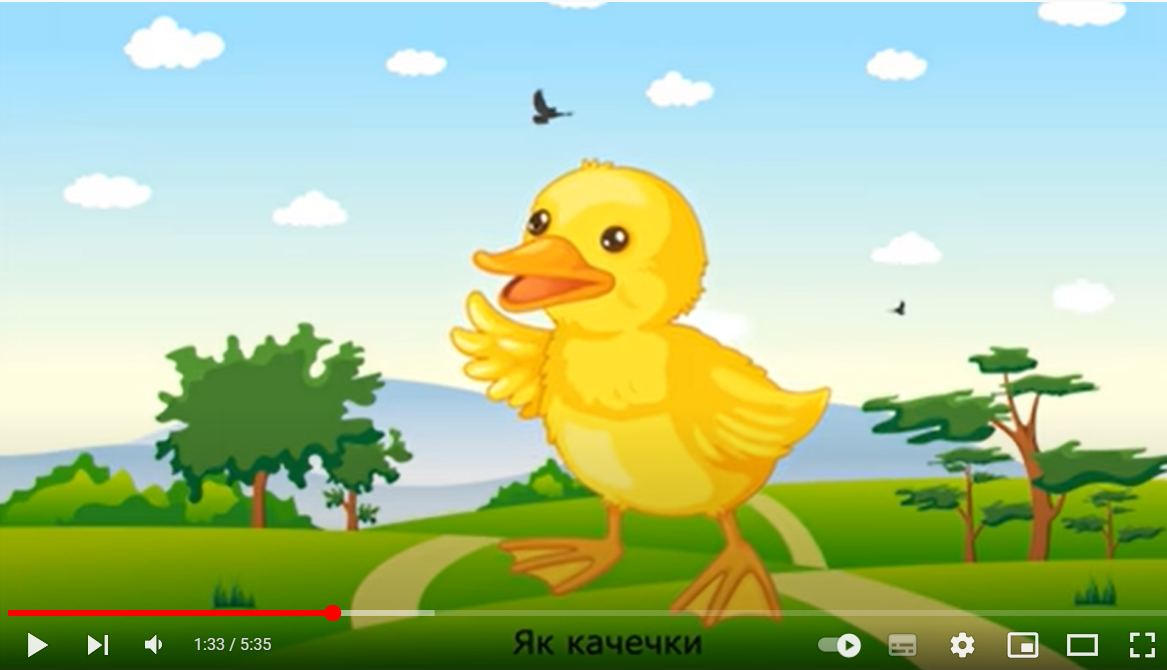 https://www.youtube.com/watch?v=1YiOi_t7Fq4Тема: Музично-ритмічна гра «Крокуй як я».Перейдіть за посиланням та виконайте вправи: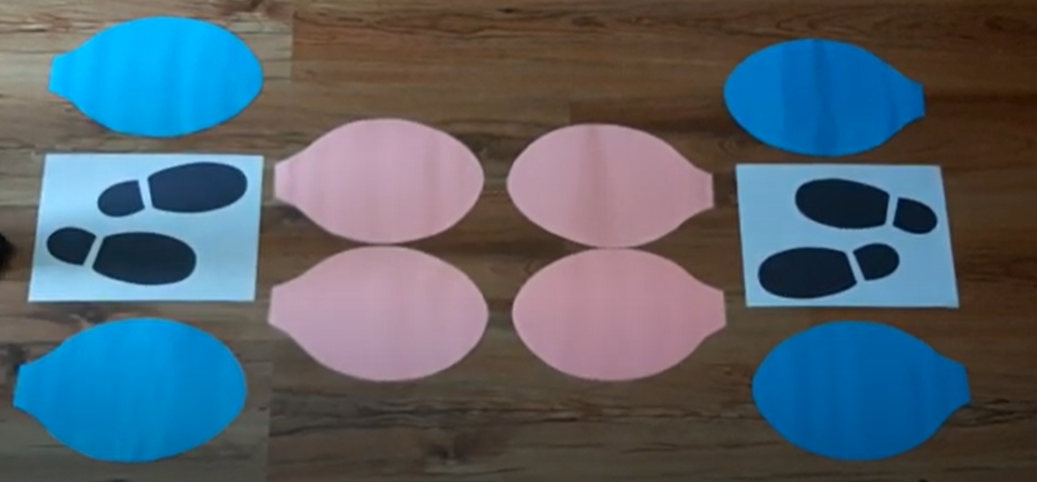 https://www.youtube.com/watch?v=yd28tvUy2Y4Тема: Пальчикова гра «Борщ».Перейдіть за посиланням та виконайте вправи: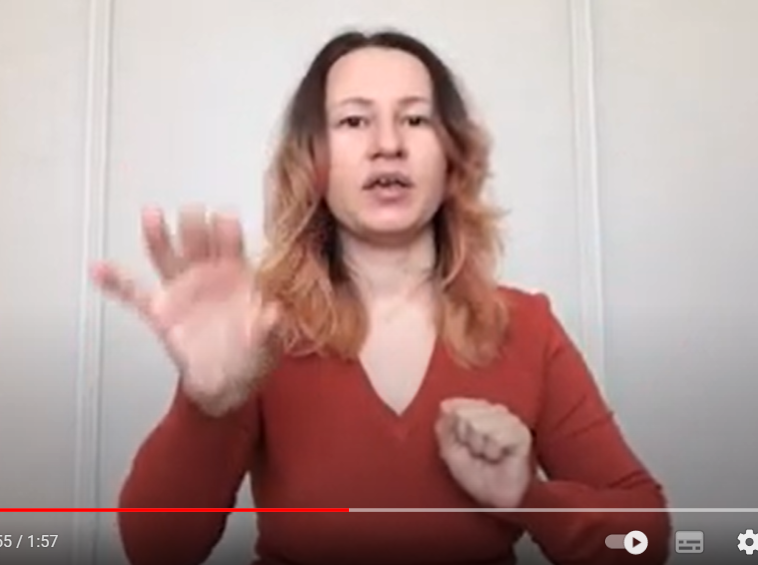 https://www.youtube.com/watch?v=zLmny4Lfv2sТема: Пісня «Дощик».Перейдіть за посиланням та виконайте вправи:https://www.youtube.com/watch?v=ECkcp8UToSU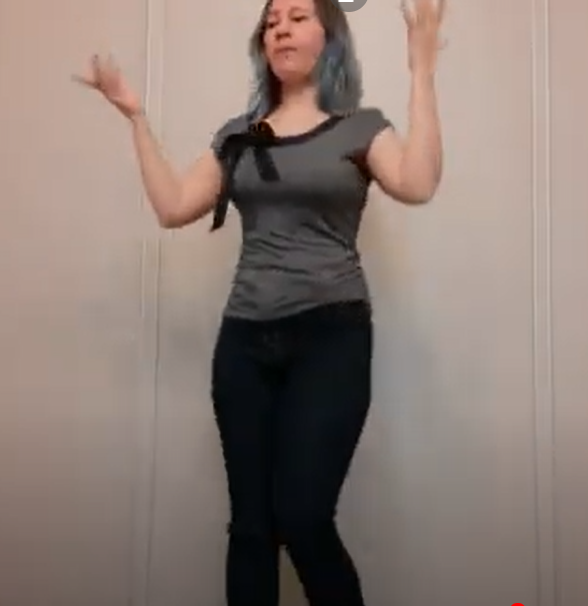 Тема: Музично-логоритмічна вправа «Дружні вітання».Перейдіть за посиланням та виконайте вправу:https://www.youtube.com/watch?v=qMAiOpa9u6M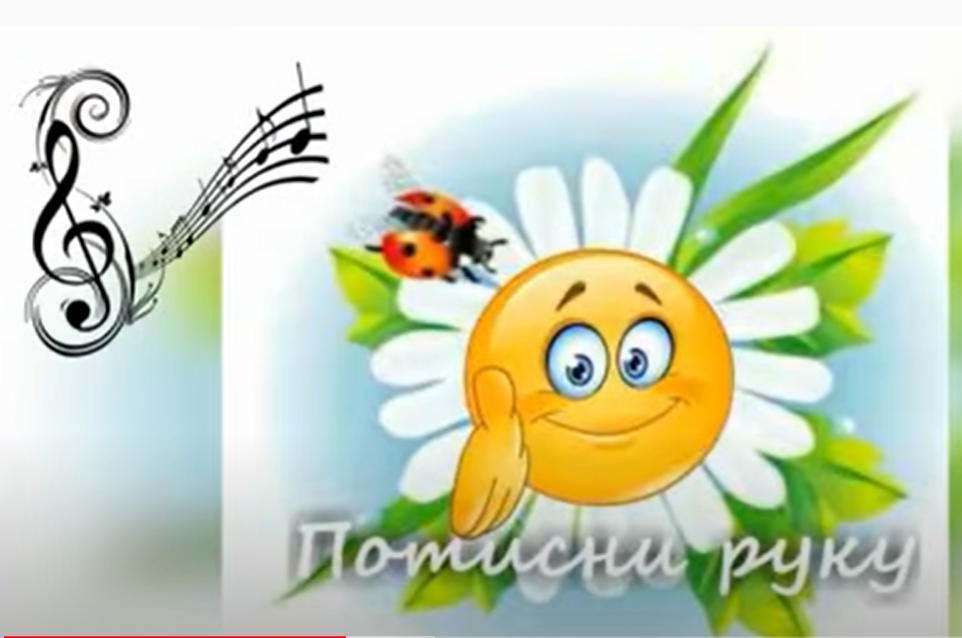 